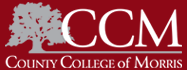 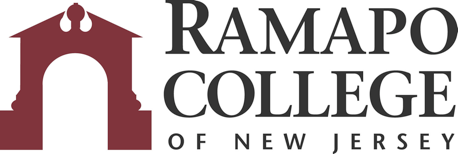 A.A – Liberal Arts & Sciences: Broadcasting Arts & Technology Option  Communication Arts: Digital Filmmaking*Course can be chosen from approved listFirst Year-CCMFirst Year-CCMFirst Year-CCMFirst Year-CCMFirst Year-CCMFirst Year-CCMFall SemesterHRSSpring SemesterHRSENG 111: English Composition I 3ENG 112: English Composition II 3SOC 120: Principles of Sociology 3MED 211: TV Production I 3HIS 100: History Elective  3CMP 126: Computer Tech & Applications 4MED 117: Introduction to Broadcasting 3HIS 100: History Elective 3COM 109: Speech Fundamentals 3PSY 113: General Psychology 3Total:15Total:16Second Year-CCMSecond Year-CCMSecond Year-CCMSecond Year-CCMSecond Year-CCMSecond Year-CCMFall SemesterHRSSpring SemesterHRSSCI 100: Science Elective  4LIT/LNG 100: Literature/Language Elective3LIT/LNG 100: Literature/Language Elective 3HUM 100: Humanities Elective 3MED 114: Media Aesthetics  3MAT 100: Math Elective 4MED 210: Digital Video Editing 3MED 212: TV Production II  3MED 110: Multimedia I 3ISA 110: Intercultural Communication3Total:16Total:16Third Year-RCNJThird Year-RCNJThird Year-RCNJThird Year-RCNJThird Year-RCNJThird Year-RCNJFall SemesterHRSSpring SemesterHRSCOMM 217: Digital Post Production4COMM 308: Directing the Documentary Film4COMM 218: Fundamentals of Digital Filmmaking4COMM 337: Directing Fiction Film4COMM 220: Story Structure: Dcmtry & Fctn Film4COMM 342: Digital Cinematography 4COMM 206: Fundamentals of Audio4COMM 221: Speech for Communication Arts 4Total:16Total:16Fourth Year-RCNJFourth Year-RCNJFourth Year-RCNJFourth Year-RCNJFourth Year-RCNJFourth Year-RCNJFall SemesterHRSSpring SemesterHRSCOMM 380: Senior Project Proposal: Digital Filmmaking 4COMM 433: Senior Project: Digital Filmmaking4CNTP 388: Internship in Contemporary Arts4History/Theory/Criticism Course 300 Level4History/Theory/Criticism Course 300 Level4CA Upper Level Interdisciplinary Course4COMM 352: Business Producing for Film & TV 4Elective 4Elective 2Elective 2Total:18Total:18